CENNIK TM ROMAI . DUŻA SCENANajem Dużej Sceny – 1800 zł netto za 1 godz.Najem Foyer – 1000 zł netto za 1 godz.Najem Dużej Sceny za dzień – 32 000 zł nettoKlimatyzacja – 250zł netto za 1 godz.Najem Sali Chóru/Sali Baletu – 100 zł netto za 1 godz.I . DUŻA SCENAWynajem sprzętu oświetleniowego na głównej scenie   			Wersja 1 – konferencjePo rabacie 1700 netto. Wersja 2  - Koncerty na proscenium, tylko światło ekspozycyjnePo rabacie 2200 netto.Wersja 3 – koncert na całej scenie ekspozycja i minimalne światło efektowePo rabacie 3000 nettoWersja 4 – koncert na całej scenie wersja optimumPo rabacie 5000 nettoW cenę wynajmu konsolety wliczony jest processor NPU. W cenę wynajmu urządzeń wchodzą także akcesoria, kable oraz montaż. Ze względu na charakter teatru i codzienne przedstawienia nie mamy mozliwości przewieszania urządzeń, lub zmiany kierunków profili ETC SOURCE4. Cennik nie uwzględnia opłat za techników, operatorów followspotów oraz realizatora światła.Powyższe zestawy można rozszerzać lub zmniejszać ilość wynajmowanych urzadzeń. Zachęcamy do konsultacji z działem Oświetlenia celem dopasowania pakietu do Państwa potrzeb.NagłośnienieW cenie najmu Dużej Sceny mieści się korzystanie z systemu audio zgodnie z poniższą specyfikacją:Cały system audio w teatrze pracuje z częstotliwością próbkowania 96 kHz.W przypadku podłączania konsolet przyjezdnych do systemu nagłośnienia frontowego można to zrobić tylko w pozycji FOH w standardzie AES/EBU lub Analog.Dla sygnałów AES/EBU należy przygotować matryce konsolety wg poniższego schematu :AES/EBU 1 – Left , RightAES/EBU 2 – Center , - ( tylko w przypadku chęci wykorzystania )AES/EBU 3 – Sub , Fr FillAES/EBU 4 – In Fill L , In Fill R Dla sygnałów Analogowych należy przygotować matryce konsolety wg poniższego schematu :Analog 1 – LeftAnalog 2 – RightAnalog 3 – SubAnalog 4 – Fills ( Front Fill , In Fill L+R )Nagłośnienie główne Meyer Sound LINA L - C - R , 13 elementów w każdym gronie, Subbas Meyer Sound 1100LFC , 4 szt podwieszone centralnie w konfiguracji End FiredFront Fill Meyer Sound UPM1P , 8 szt dogłaśniające dwa pierwsze rzędy.In Fill Meyer Sound UPA1P , 2 szt dogłaśniające front widowniSystemy bezprzewodowe Shure ULX-D 40 kanałów pracujące w paśmie K51Konfiguracja 40 x ULX-D 1 , 6 x ULX-D 2 Beta 58Monitory odsłuchowe PolAudio wraz z końcówkami mocy 6 sztukStatywy mikrofonowe Widlicki wysokie 10 sztuk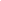 Przewody XLR, speakon i zasilająceOdpłatny sprzęt nagłośnieniowyW cenie najmu konsolety mieszczą się poniższe urządzenia:1 x SD-Rack 56 IN / 56 OUT Stage Left ( STAGE mobilny ) albo1 x SD-Rack 56 IN 32bit / 56 OUT Stage Right ( WL przy systemach bezprzewodowych)Każdy z SD-Racków posiada wbudowany spliter analogowy dla 32 kanałówIstnieje możliwość rejestracji wielośladowej za pomocą protokołu DANTE dla 32 kanałów w pozycji FOH, Monitor, WL ( stanowisko systemów bezprzewodowych ) lub w standardzie MADI dla 128 kanałów w pozycji FOH. II. NOVA SCENANAJEM Novej Sceny 500zł netto / 1 godz.NAJEM Foyer 500zł netto / 1 godz.Wersja 1 - całośćCałość po rabacie 3500 PLNWersja 2 - optymalnaPakiet optymalny, po rabacie 1900 PLN W cenę wliczono okablowanie i montaż. W cenę nie wliczono kosztów techników i realizacji. Istnieje możliwość wynajęcia projektora o raz mediaserwera, w celu wyceny prosimy o kontakt.NagłośnienieW cenie najmu Novej Sceny mieści się korzystanie z systemu audio zgodnie z poniższą specyfikacją:Nova Scena - sprzęt stacjonarnyKonsoleta Souncraft Vi 1System nagłośnieniowy PolAudio ( LCR + Subbas )System monitorowy PolAudio ( 8 monitorów pasywnych + wzmacniacze )Procesor efektowy Lexicon PCM 962 x Odtwarzacz Denon SD Karta dźwiękowa Focusrite Saffire Pro40 Zestaw mikroportów Shure ULXD4Q ( 16 szt. )Mikrofony bezprzewodowe Shure BETA 58A (2szt.)Nova Scena - mikrofony i osprzętMikrofony , Pickupy oraz DiBoxy :1 x DPA de Facto Vocal4 x Shure Beta 58A1 x AKG D1126 x Shure SM 573 x Sennheiser e604 2 x Audio Technica 51004 x AKG C414 2 x Pickup Barcus Berry 4 x DPA 4099 ( uchwyty do instrumentów smyczkowych )6 x DI Box BSS AR133Przewody XLR, Speakon, Jack TS – Jack TS, listwy zasilająceWymieniony sprzęt użytkowany jest w spektaklach i koncertach Novej Sceny (Dobry Wieczór Jazz) oraz w studio nagrań co oznacza, że nie zawsze jest dostępny.IV. Sprzedaż biletów na Imprezę Obcą w kasach TeatruProwizja z tytułu sprzedaży biletów na Imprezę Obcą w kasach Teatru – 8% ceny netto biletuV. Emisja reklamy Imprezy Obcej na monitorach w kasach Teatru1000 zł netto za okres 1 miesiąca przed Imprezą ObcąPodane poniżej ceny są cenami netto i zostaną powiększone o należny na dzień wystawienia faktury podatek od towarów i usług.Typ urządzeniaIlość sztukCena netto za dobę za sztukęCena netto za pozycjęCP Alpha profile 1500122503000Robe T1 Profile192504750CP Profile 700 HPE72001400Robe Spiider302006000CP Aleda K10 WASH7120840CP Aleda K10 B-EYE72501750 ETC Profile LUSTR+ 25-5022701540ETC Profile LUSTR+ 15-3020701500RJ Victor Followspot43001200MDG Atmospheric2200400GMA2 LIGHT	1800800Typ urządzeniaIlość sztukCena netto za dobę  ukęCena nettoRobe Spiider2200400Robe T1 Profile3250750GMA2 LIGHT1800800SUMA1950Typ urządzeniaIlość sztukCena netto za dobę za sztukęCena netto Robe T1 Profile42501000Robe Spiider3200600GMA2 LIGHT 1800800SUMA2400Typ urządzeniaIlość sztukCena netto za dobę  Cena netto Robe T1 Profile	42501000Robe Spiider82001600GMA2 LIGHT1800800SUMA3400Typ urządzeniaIlość sztukCena netto za dobęCena nettoRobe T1 Profile	62501500Robe Spiider82001600ALEDA K10 B-Eye52501250CP Alpha profile 15002250500GMA2 LIGHT1800800SUMA5650Typ urządzeniaCena netto za dobęKonsoleta frontowa Digico SD7 + Waves ( ProShow Bundle )1.000 Konsoleta monitorowa Digico SD7 + Waves ( ProShow Bundle )1.000Typ urządzeniaIlość sztukCena netto za dobę za sztukęCena netto za pozycjęCP Axcor Spot 300101201200CP Alpha 700 Spot HPE1150150Robe Robin LedWash 80042501000Robe Robin Actor 63120360Martin Mac 2504100400Martin Rush MH62100200LED Bar RGBW740280Urządzenia konwencjonalne typu PC/PAR 3030900Followspot Robert Juliat Alex	1300300GMA2 onPC1200200SUMA4990Typ urządzeniaIlość sztukCena netto za dobę za sztukęCena netto za pozycjęCP Axcor Spot 3004120500Robe Robin LedWash 80042501000CP Alpha 700 Spot HPE1150150Urządzenia konwencjonalne typu PC 830240GMA2 onPC	12002090SUMA